Lección 6: Usemos más, menos o el mismo número para describir gruposUsemos “más”, “menos” y “el mismo número” para describir grupos.6.3: Centros: Momento de escogerEscoge un centro.Menos, lo mismo, más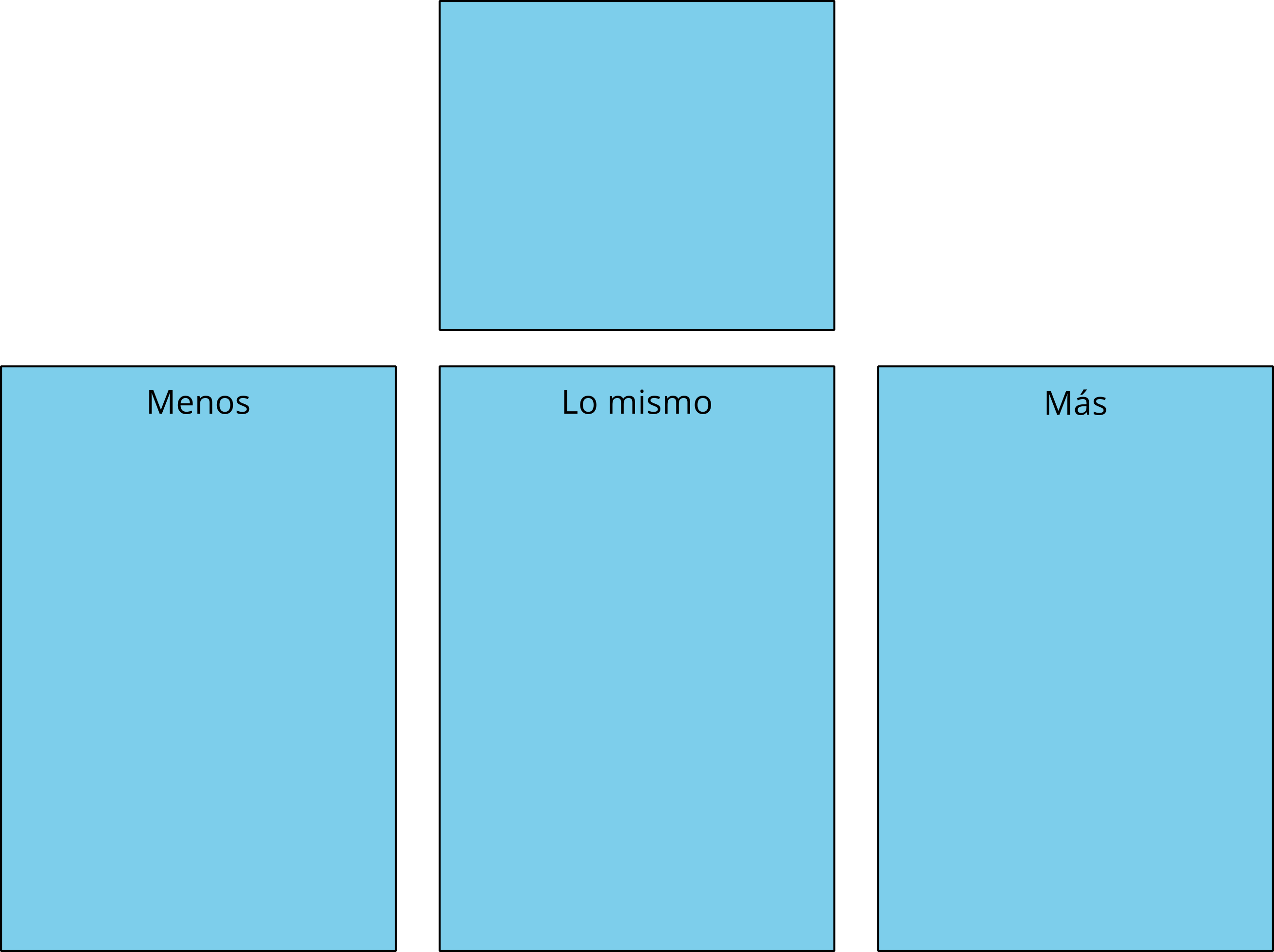 Revuelve y saca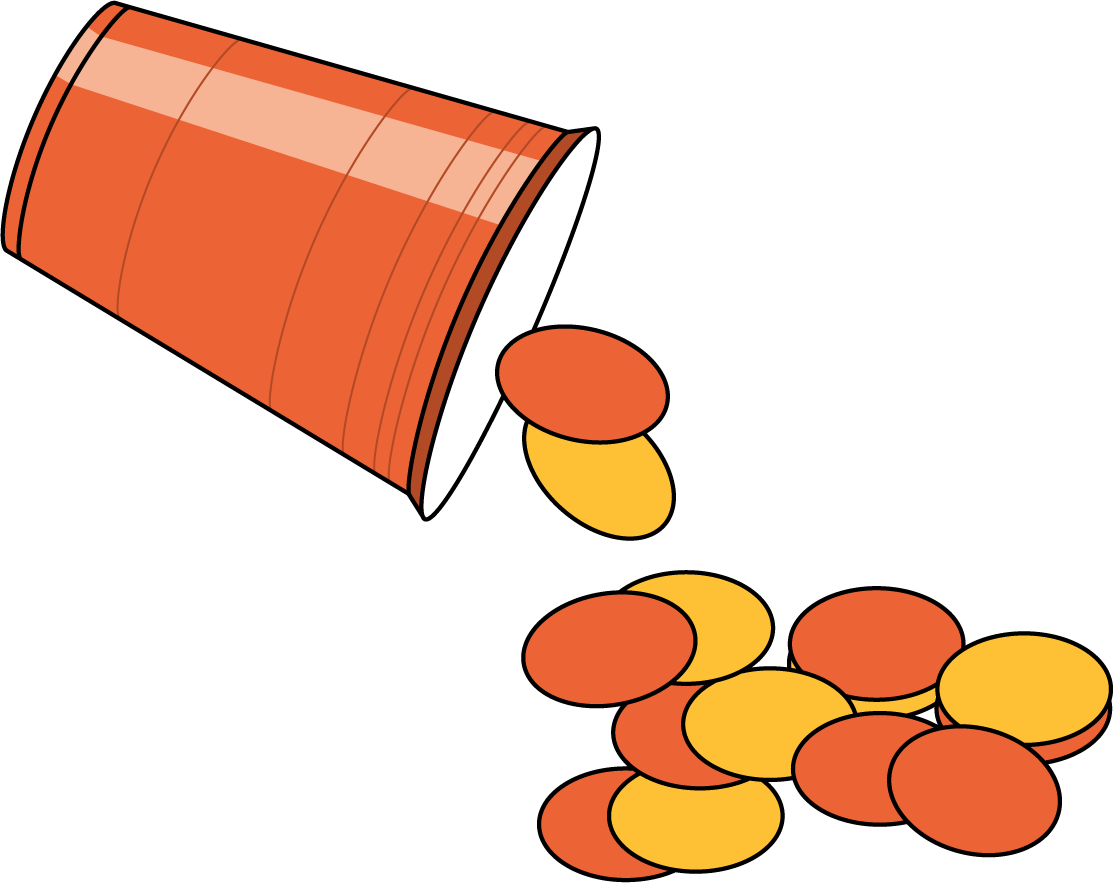 Carrera con números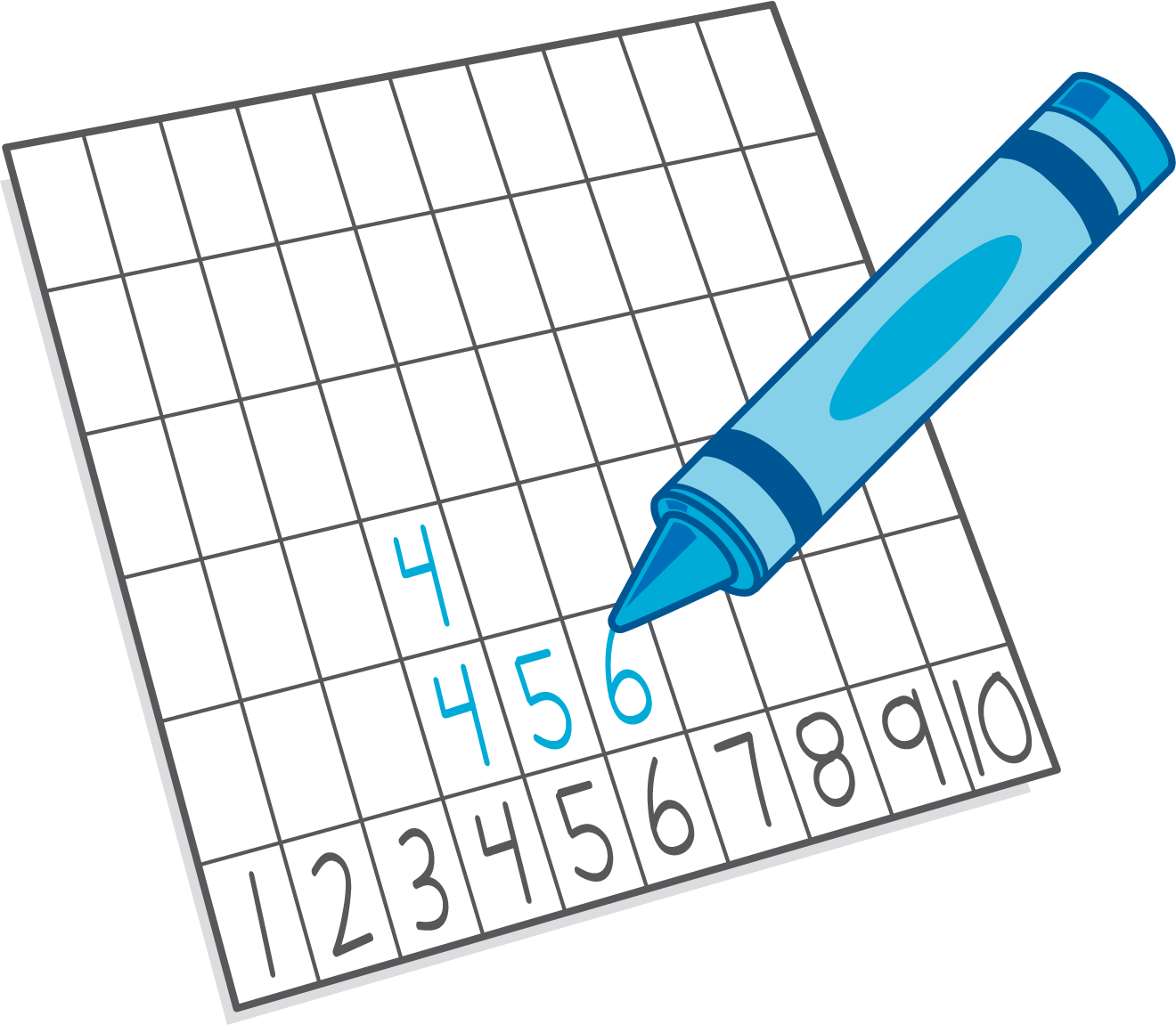 Dedos matemáticos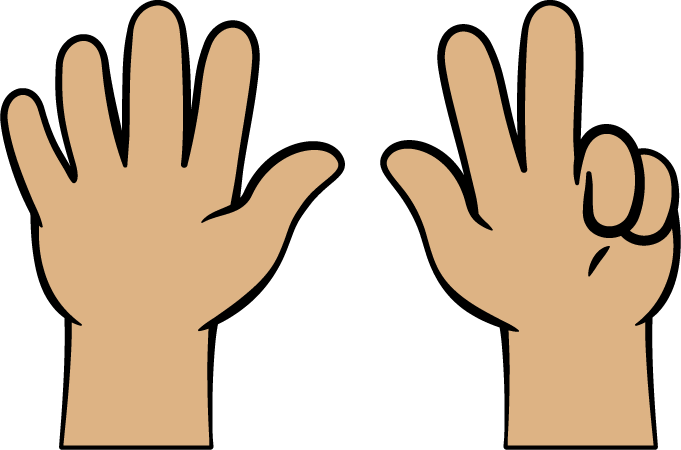 Fichas geométricas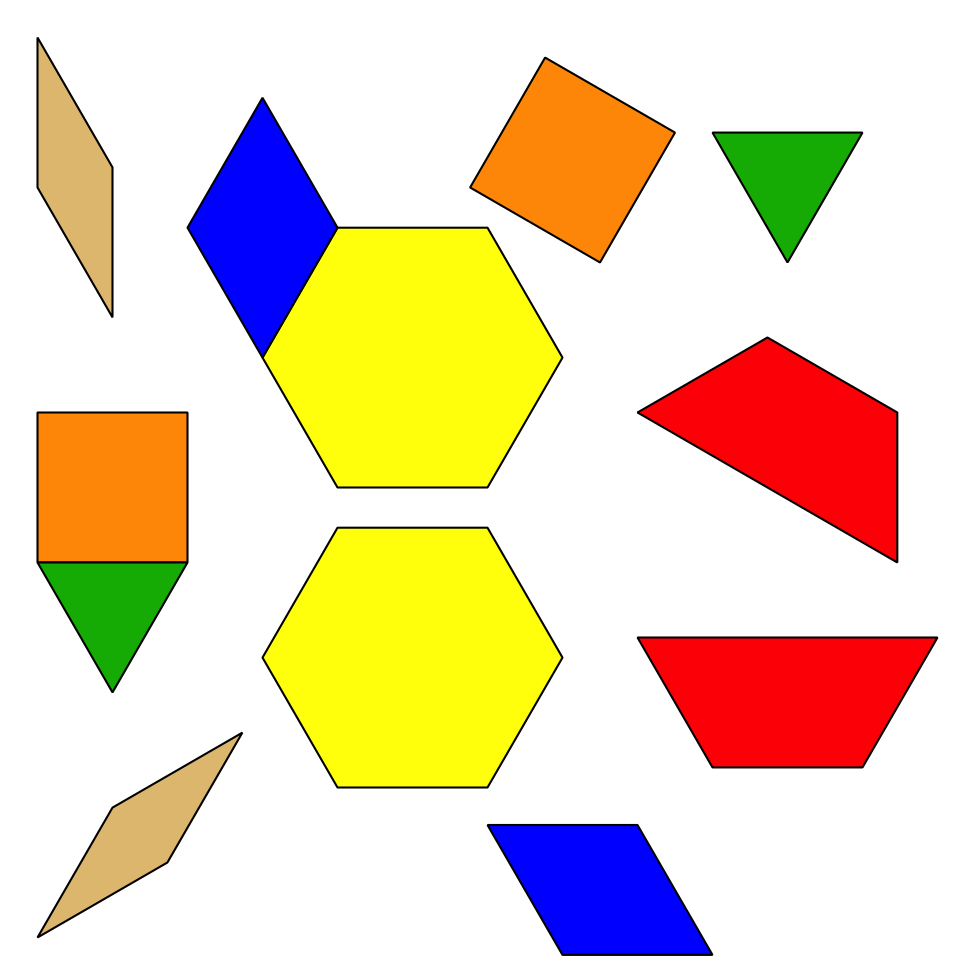 Libros de imágenes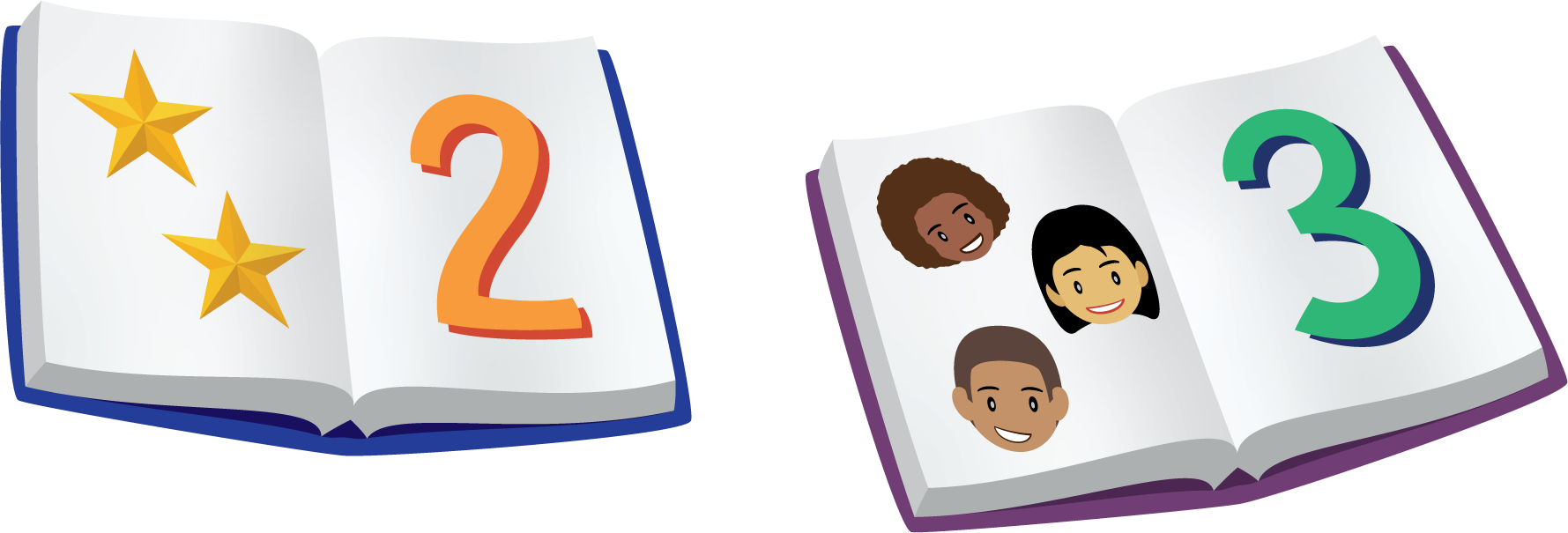 Section SummarySection SummaryEn esta sección, contamos muchos grupos de objetos.
También descubrimos cuáles grupos tenían más objetos y cuáles grupos tenían menos objetos.A veces pudimos decir, solo mirando, que había más fichas rojas que fichas amarillas.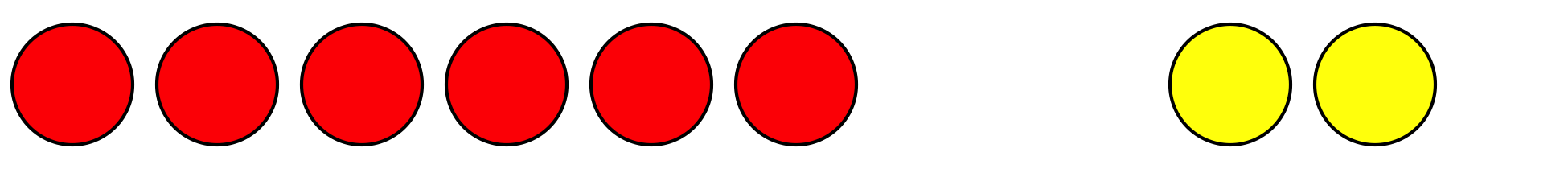 A veces alineamos y emparejamos los objetos para ver si había menos fichas rojas o fichas amarillas.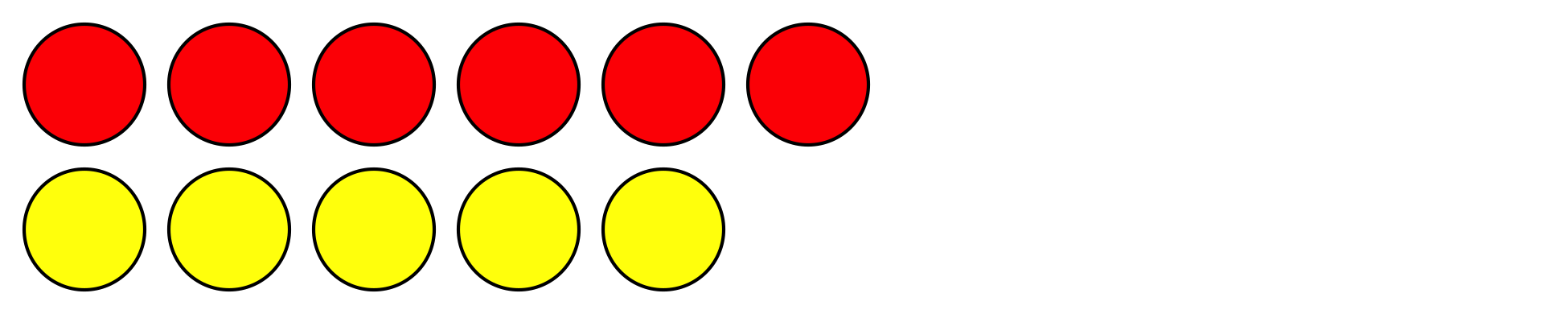 Hay menos fichas amarillas que fichas rojas.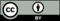 © CC BY 2021 Illustrative Mathematics®